   «07» июль, 2021 йыл                             № 48                            «07»  июля  2021 годаО внесении изменений и дополнений в Постановление от 13 декабря 2019 года № 84 «Об утверждении Перечня главных администраторов  доходов бюджета сельского поселения Саитбабинский сельсовет муниципального района Гафурийский район Республики Башкортостан, а также состава закрепляемых за ними кодов классификации доходов бюджета»В целях реализации бюджетных полномочий по администрированию доходов, зачисляемых в бюджет сельского поселения Саитбабинский сельсовет муниципального района Гафурийский район Республики Башкортостан и в соответствии со ст.20  Бюджетного кодекса Российской Федерации, Приказом от 06.06.2019 г. №85н Администрация  сельского поселения Саитбабинский сельсовет  муниципального района Гафурийский район Республики Башкортостан постановляет:                                            Постановляет:        1.Внести изменения в постановление от 13.12.2019 г. № 84 «Об утверждении Перечня главных администраторов  доходов  бюджета сельского поселения Саитбабинский сельсовет муниципального района Гафурийский район Республики Башкортостан, а также состава закрепляемых за ними кодов классификации доходов бюджета»  - дополнить код бюджетной классификации:     2.Контроль за исполнением настоящего постановления оставляю за собой.    3.Настоящее постановление вступает в силу с 07.07.2021 года. Глава сельского поселения:                                 В.С.Кунафин  БАШ?ОРТОСТАН РЕСПУБЛИКА№Ы;АФУРИ РАЙОНЫ МУНИЦИПАЛЬ РАЙОНЫНЫ*СЭЙЕТБАБА АУЫЛСОВЕТЫ АУЫЛ БИЛ"М"№ЕХАКИМИ"ТЕ  БАШ?ОРТОСТАН РЕСПУБЛИКА№Ы;АФУРИ РАЙОНЫ МУНИЦИПАЛЬ РАЙОНЫНЫ*СЭЙЕТБАБА АУЫЛСОВЕТЫ АУЫЛ БИЛ"М"№ЕХАКИМИ"ТЕ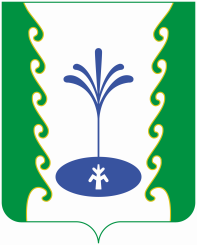 АДМИНИСТРАЦИЯСЕЛЬСКОГО ПОСЕЛЕНИЯСАИТБАБИНСКИЙ СЕЛЬСОВЕТМУНИЦИПАЛЬНОГО РАЙОНА ГАФУРИЙСКИЙ РАЙОНРЕСПУБЛИКИ БАШКОРТОСТАНАДМИНИСТРАЦИЯСЕЛЬСКОГО ПОСЕЛЕНИЯСАИТБАБИНСКИЙ СЕЛЬСОВЕТМУНИЦИПАЛЬНОГО РАЙОНА ГАФУРИЙСКИЙ РАЙОНРЕСПУБЛИКИ БАШКОРТОСТАН               КАРАР               КАРАР    ПОСТАНОВЛЕНИЕ    ПОСТАНОВЛЕНИЕ7911 17 15030 10 1009 150Инициативные платежи, зачисляемые в бюджеты сельских поселений от физических лиц при реализации проектов развития общественной инфраструктуры, основанных на местных  инициативах  (приобретение пожарной машины)7911 17 15030 10 2009 150Инициативные платежи, зачисляемые в бюджеты сельских поселений от индивидуальных предпринимателей, юридических лиц при реализации развития общественной инфраструктуры, основанных на местных инициативах (приобретение пожарноймашины)